Welcome, Adnan Menderes Anadolu Lisesi Public SchoolManagement>International Education >Sister School Partnerships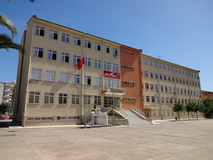  Efeler Mahallesi Hurriyet Bulvarı No:17 ,  Efeler ,  Aydın 09020 ,  None ,  Turkey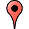 w:  School official web site|ph:  90   256   2250013We aim to make friendship between students and countries. We believe that we can set up a strong friendship at the ealy age and we can show that the diversities of the cultures make us stronger.Key Contacts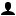 Mr Vahap HATIPOGLU
PrincipalE: vahaphatipoglu@yahoo.com
P: 90   535   4996438Mr Ceyhun BUYUKKARINCALI
English TeacherE: ceyhunb@hotmail.com
P: 90 505 2968161About my SchoolPrimary language used in school:Turkish (Turkey)Foreign languages taught in school:English; GermanSchool type:Years 9-12 ,    GovernmentIs mixed or single-sex:MixedNumber of students:501-1000Specialisation:Foreign Languages; Music; Arts; Sport; Maths and ScienceSpecial needs support:School specialises in students with special needsCollaboration OptionsProject Preference:Sister School Partnership and Project CollaborationPartnership Country:AustraliaPartnership Outcome:Adnan Menderes Anatolian High School is a successful(it is at top 20 among the most successfull school chart in Turkey), well known in Tukey, outgoing and ready to adopt every new facilities. It has finished two European Union Projects and sent and hosted many students to the abroad as exchange students. Our graduated students go on being in projects of Erasmus Plus in their university life and most of them are now in Europe or were Europe last years either.
We aim to make friendship between students and countries. We believe that we can set up a strong friendship at the ealy age and we can show that the diversities of the cultures make us stronger.Preferred Partnership Activities:Class to class email; Social media; Student visits; Teacher exchange; Teacher visitsType of collaboration:English; The arts - music; The arts - visual arts; The humanities - economics and business; The humanities - geography; The humanities - history; Mathematics; SciencePreferred year level:Year 9 (14 years old); Year 10 (15 years old); Year 11 (16 years old)Preferred project length:Up to a yearPreferred starting date:  /   /  Project Outcome:We aim to make friendship between students and countries. We believe that we can set up a strong friendship at the ealy age and we can show that the diversities of the cultures make us stronger.Preferred contact method:EmailPreferred Project Activities:Class to class email; Social media; Student visits; Teacher exchange; Teacher visitsProfile Active / InactiveActiveTerms and ConditionsSchools ConnectI have read and agreed to the Terms and Conditions